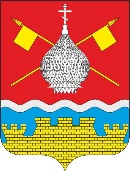 РОССИЙСКАЯ ФЕДЕРАЦИЯРОСТОВСКАЯ ОБЛАСТЬСОБРАНИЕ ДЕПУТАТОВКРАСНОЯРСКОГО СЕЛЬСКОГО ПОСЕЛЕНИЯ25.11.2022                                     РЕШЕНИЕ №47                        ст. КрасноярскаяВ соответствии с Федеральным законом от 06.10.2003 №131-ФЗ «Об общих принципах организации местного самоуправления в Российской Федерации», Уставом муниципального образования «Красноярское сельское поселение», решением Собрания депутатов Красноярского сельского поселения от 26.11.2019 №111 «Об утверждении Порядка заключения Администрацией Красноярского сельского поселения с Администрацией Цимлянского района соглашений о передаче (принятии) осуществления части полномочий по решению вопросов местного значения», Собрание депутатов Красноярского сельского поселенияРЕШИЛО:1. Утвердить дополнительное соглашение №2 к Соглашению от 17.12.2020 № 2/2 о передаче Администрацией Красноярского сельского поселения Администрации Цимлянского района полномочий по организации ритуальных услуг в части создания специализированной службы по вопросам похоронного дела (прилагается).2. Настоящее решение вступает в силу со дня его официального опубликования и подлежит размещению на официальном сайте Администрации Красноярского сельского поселения. Председатель Собрания депутатов – глава Красноярского сельского поселения	                  В.Б. Беспечальных  Приложениек решению Собрания депутатовКрасноярского сельского поселенияот 25.11.2022 №47Дополнительное соглашение № 2к Соглашению от 17.12.2020 № 2/2 о передаче Администрацией Красноярского сельского поселения Администрации Цимлянского района полномочий по организации ритуальных услуг в части создания специализированной службы по вопросам похоронного дела  07.11.2022                                                                                     ст. Красноярская                                                                             Администрация Красноярского сельского поселения, в лице главы Администрации Красноярского сельского поселения Плутенко Елены Анатольевны, действующей на основании Устава, с одной стороны, именуемая в дальнейшем «Администрация поселения» и Администрация Цимлянского района, в лице главы Администрации Цимлянского района Светличного Владимира Валентиновича, действующего на основании Устава, с другой стороны, именуемая в дальнейшем «Администрация района», совместно именуемые «Стороны», руководствуясь решением Собрания депутатов Красноярского сельского поселения от 26.11.2019 № 111 «Об утверждении Порядка заключения соглашений о передаче (принятии) осуществления части полномочий по решению вопросов местного значения между Администрацией Красноярского сельского поселения Цимлянского района и Администрацией Цимлянского района», заключили настоящее Дополнительное соглашение к Соглашению о передаче Администрацией Красноярского сельского поселения Администрации Цимлянского района полномочий по организации ритуальных услуг в части создания специализированной службы по вопросам похоронного дела от 17.12.2020 № 2/2 (далее- Соглашение) о нижеследующем:Внести в Соглашение следующие изменения:1.1.Пункт 3.4. раздела 3. изложить в следующей редакции:	«3.4. Объем межбюджетных трансфертов устанавливается: на 2021 год в размере 120,7 тыс. рублей; на 2022 год в размере 96,9 тыс. рублей; на 2023 год в размере 104,4 тыс. рублей; на 2024 год в размере 104,4 тыс. рублей; на 2025 год в размере 104,4 тыс. рублей».1.2.В пункте 3.5. раздела 3 слова «в пункте 2.1» заменить словами «в пункте 1.2».1.3. Пункт 3.6. раздела 3 изложить в новой редакции:«Главным администратором доходов от перечисления межбюджетных трансфертов является Администрация Цимлянского района. Перечисление межбюджетных трансфертов осуществляется по реквизитам, указанным в разделе 8 настоящего Соглашения».1.4. Раздел 8 Соглашения изложить в редакции:«8. Юридические адреса и банковские реквизиты Сторон:Настоящее Дополнительное соглашение является неотъемлемой частью Соглашения.Условия Соглашения, не затронутые настоящим Дополнительным соглашением, остаются неизменными.Настоящее Дополнительное соглашение вступает в силу с момента его подписания Сторонами, либо уполномоченными на то представителями обеих Сторон.Настоящее Дополнительное соглашение составлено в двух подлинных экземплярах, имеющих одинаковую юридическую силу, по одному для каждой из Сторон.Об утверждении дополнительного соглашения №2 к Соглашению от 17.12.2020 № 2/2 о передаче Администрацией Красноярского сельского поселения Администрации Цимлянского района полномочий по организации ритуальных услуг в части создания специализированной службы по вопросам похоронного делаАдминистрация Цимлянского районаАдминистрация Красноярского сельского поселения347320, Ростовская область, Цимлянский район, г. Цимлянск,ул. Ленина, д.24ИНН/КПП 6137002930/613701001УФК по Ростовской области (Администрация Цимлянского района л/с 04583108570)Казначейский счет03100643000000015800 ОТДЕЛЕНИЕ РОСТОВ-НА-ДОНУБАНКА РОССИИ//УФК поРостовской областиг. Ростов-на-ДонуБИК 016015102Единый казначейский счет 40102810845370000050 ОКТМО 60657000КБК  902 202 40014 05 0000 150Тел.+7 (86391) 2-27-51347304, Ростовская область, Цимлянский район, ст. Красноярская, ул. Победы, д.114ИНН/КПП 6137008508/613701001АДМИНИСТРАЦИЯ  КРАСНОЯРСКОГО  СЕЛЬСКОГО ПОСЕЛЕНИЯ (Администрация Красноярского сельского поселения) л/сч. 03583110500Казначейский счет03231643606574305800ОТДЕЛЕНИЕ РОСТОВ-НА-ДОНУБАНКА РОССИИ//УФК поРостовской области,г. Ростов-на-ДонуБИК 016015102Единый казначейский счет 40102810845370000050 ОКТМО 60657430Тел. 8(86391) 58-1-25»Глава Администрации Цимлянского района________________В.В. Светличный     Глава Администрации              Красноярского  сельского поселения     _________________Е.А. Плутенко